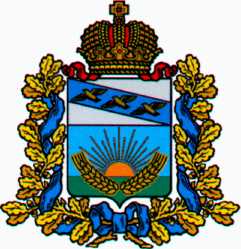 АДМИНИСТРАЦИЯСОЛНЦЕВСКОГО РАЙОНА КУРСКОЙ ОБЛАСТИот         21.06.2019 г.  №  166-ра     Курская область, 306120, пос.Солнцево   О создании рабочей группы по обеспечению взаимодействия органов местного самоуправления по вопросам оказания имущественной поддержки субъектам малого и среднего предпринимательства на территории муниципального района «Солнцевский район» Курской области В соответствии с Федеральным законом от 24 июля 2007 года №209-ФЗ «О развитии малого и среднего предпринимательства в Российской Федерации», в целях оказания имущественной поддержки субъектам малого и среднего предпринимательства на территории муниципального района «Солнцевский район» Курской области и организации взаимодействия органов местного самоуправления:Создать рабочую группу по обеспечению взаимодействия органов местного самоуправления по вопросам оказания имущественной поддержки субъектам малого и среднего предпринимательства на территории муниципального района «Солнцевский район» Курской области (далее – рабочая группа) в составе согласно приложению №1. Утвердить Положение о рабочей группе согласно приложению №2.Управлению инвестиционной политики, экономии, архитектуры, строительства, имущественных и земельных правоотношений Администрации Солнцевского района Курской области:– обеспечить размещение настоящего распоряжения на официальном сайте в информационно-телекоммуникационной сети «Интернет»;– обеспечить регулярное размещение информации о деятельности рабочей группы на официальном сайте в информационно – телекоммуникационной сети «Интернет».– организовать рассылку настоящего распоряжения всем членам рабочей группы;– довести до сведения органов местного самоуправления настоящее распоряжение. 4. Контроль за исполнением настоящего распоряжения возложить на начальника управления инвестиционной политики, экономии, архитектуры, строительства, имущественных и земельных правоотношений Администрации Солнцевского района Курской области Никифорову Л.В.5.Настоящее распоряжение вступает в силу со дня его подписания. Глава  Солнцевского района						Г.Д. Енютин ПРИЛОЖЕНИЕ №1к распоряжению Администрации Солнцевского района Курской областиот «21» июня 2019г. №166-раСоставрабочей группы по обеспечению взаимодействия органов местного самоуправления по вопросам оказания имущественной поддержки субъектам малого и среднего предпринимательства на территории муниципального района «Солнцевский район» Курской областиПРИЛОЖЕНИЕ №2к распоряжению Администрации Солнцевского района Курской областиот «21» июня 2019г. №166-раПоложениео рабочей группе по обеспечению взаимодействия органов местного самоуправления по вопросам оказания имущественной поддержки субъектам малого и среднего предпринимательства на территории муниципального района «Солнцевский район» Курской области1. Общие положения1.1. Настоящее Положение определяет порядок деятельности рабочей группы по обеспечению взаимодействия органов местного самоуправления по вопросам оказания имущественной поддержки субъектам малого и среднего предпринимательства (далее – рабочая группа).1.2. Целями деятельности рабочей группы является:обеспечение общего подхода к организации оказания имущественной поддержки субъектам малого и среднего предпринимательства на территории муниципального района «Солнцевский район» Курской области в рамках реализации положений Федерального закона от 24 июля 2007 года № 209-ФЗ «О развитии малого и среднего предпринимательства в Российской Федерации» (далее – Закон № 209-ФЗ);изыскание дополнительных источников имущества для формирования и расширения перечней государственного и муниципального имущества, предусмотренных частью 4 статьи 18 Закона № 209-ФЗ, в том числе за счет неиспользуемого и неэффективно используемого государственного и муниципального имущества на территории муниципального района «Солнцевский район» Курской области;выработка и тиражирование лучших практик оказания имущественной поддержки субъектам малого и среднего предпринимательства на территории муниципального района «Солнцевский район» Курской области.1.3. Рабочая группа в своей деятельности руководствуется действующим законодательством и настоящим Положением.1.4. Рабочая группа осуществляет свою деятельность на принципах равноправия ее членов, коллегиальности принятия решений и гласности.2. Задачи рабочей группы2.1. Анализ действующих механизмов оказания органами местного самоуправления имущественной поддержки субъектам малого и среднего предпринимательства на территории муниципального района «Солнцевский район» Курской области, в том числе каждого муниципального образования.2.2. Оценка эффективности мероприятий, реализуемых органами местного самоуправления по оказанию имущественной поддержки субъектам малого и среднего предпринимательства.2.3. Выработка рекомендаций по вопросам оказания имущественной поддержки субъектам малого и среднего предпринимательства на территории муниципального района «Солнцевский район» Курской области.2.4. Разработка предложений по совершенствованию нормативно – правового регулирования оказания имущественной поддержки субъектам малого и среднего предпринимательства и взаимодействия органов местного самоуправления по вопросам оказания имущественной поддержки субъектам малого и среднего предпринимательства. 2.5. Выдвижение и поддержка инициатив, направленных на регулирование вопросов оказания имущественной поддержки субъектов малого и среднего предпринимательства, на основе анализа сложившейся региональной и муниципальной практики. 3. Права рабочей группыРабочая группа имеет право:3.1. Рассматривать на своих заседаниях вопросы в соответствии с компетенцией рабочей группы. 3.2. Запрашивать информацию и материалы от органов местного самоуправления, общественных объединений, необходимые для обеспечения своей деятельности.3.3. Рассматривать предложения субъектов малого и среднего предпринимательства, общественных организаций, по вовлечению муниципального имущества в процесс оказания имущественной поддержки субъектам малого и среднего предпринимательства.3.3. Привлекать к работе рабочей группы представителей заинтересованных органов исполнительной власти, научных и общественных организаций и других организаций, а также специалистов;3.4. Давать рекомендации органам местного самоуправления по вопросам оказания имущественной поддержки субъектам малого и среднего предпринимательства.3.5. Информировать о своей деятельности на официальном сайте в информационно-телекоммуникационной сети «Интернет», в том числе размещать сведения о предстоящих заседаниях рабочей группы.     3.6. Выдвигать и поддерживать инициативы, направленные на усовершенствование механизмов оказания имущественной поддержки субъектам малого и среднего предпринимательства.4. Порядок деятельности рабочей группы4.1. Рабочая группа состоит из председателя рабочей группы, заместителя председателя рабочей группы, секретаря рабочей группы и членов рабочей группы.4.2. В заседаниях рабочей группы могут принимать участие заинтересованные лица, в том числе представители субъектов малого и среднего предпринимательства.4.3. Заседания рабочей группы проводятся по мере необходимости, но не реже 1 раза в квартал.4.4. Повестка дня заседания рабочей группы с указанием даты, времени, места проведения заседания и материалы по вопросам повестки рабочей группы секретарем рабочей группы направляются членам рабочей группы не позднее 3 рабочих дней до даты проведения заседания в письменном виде. 4.5. Заседания рабочей группы проводит председатель рабочей группы или по его поручению заместитель председателя рабочей группы.4.6. Председатель рабочей группы:организует деятельность рабочей группы;принимает решение о времени и месте проведения заседания рабочей группы;утверждает повестку дня заседания рабочей группы и порядок ее работы;ведет заседания рабочей группы;определяет порядок рассмотрения вопросов на заседании рабочей группы;принимает решение по оперативным вопросам деятельности рабочей группы, которые возникают в ходе ее работы;подписывает протоколы заседаний рабочей группы. 4.7. Секретарь рабочей группы:осуществляет организационные мероприятия, связанные с подготовкой заседания рабочей группы;доводит до сведения членов рабочей группы повестку дня заседания рабочей группы;информирует членов рабочей группы о времени и месте проведения заседаний;оформляет протоколы заседаний рабочей группы;ведет делопроизводство рабочей группы;организует подготовку материалов к заседаниям рабочей группы, а также проектов ее решений. 4.8. Члены рабочей группы: вносят предложения по повестке дня заседания рабочей группы;участвуют в заседаниях рабочей группы и обсуждении рассматриваемых на них вопросах;участвуют в подготовке и принятии решений рабочей группы;представляют секретарю рабочей группы материалы по вопросам, подлежащим рассмотрению на заседании рабочей группы. 4.9. Заседание рабочей группы считается правомочным, если на нем присутствует не менее половины ее членов рабочей группы.4.10. При отсутствии кворума рабочей группы созывает повторное заседание рабочей группы. 4.11. Члены рабочей группы участвуют в ее заседаниях без права замены. В случае отсутствия члена рабочей группы на заседании он имеет право представлять свое мнение по рассматриваемым вопросам в письменной форме.4.12. Члены рабочей группы имеют право выражать особое мнение по рассматриваемым на заседаниях рабочей группы вопросам, которое заносится в протокол заседания рабочей группы или приобщается к протоколу в письменной форме.4.13. При голосовании каждый член рабочей группы имеет один голос. Решения рабочей группы принимаются большинством голосов присутствующих на заседании членов рабочей группы с учетом письменных мнений, представленных в установленный срок отсутствующими членами рабочей группы, и оформляются протоколом заседания рабочей группы. В случае наличия у присутствующих на заседании членов рабочей группы особого мнения оно прилагается к протоколу и является его неотъемлемой частью. 4.14. Решения Рабочей группы являются обязательными для их выполнения членами рабочей группы. 4.15. Протокол заседания рабочей группы оформляется секретарем Рабочей группы в течение 5 рабочих дней с даты проведения заседания рабочей группы, подписывается председателем рабочей группы.4.16. В протоколе заседания рабочей группы указываются:дата, время и место проведения заседания рабочей группы;номер протокола;список членов рабочей группы, принявших участие в обсуждении вопросов, рассматриваемых на заседании рабочей группы, а также список приглашенных на заседание рабочей группы лиц;принятое решение по каждому вопросу, рассмотренному на заседании рабочей группы;итоги голосования по каждому вопросу, рассмотренному на заседании рабочей группы. 4.17. К протоколу заседания рабочей группы должны быть приложены материалы, предоставленные на рассмотрение рабочей группы. 5. Организационно-техническое обеспечениедеятельности рабочей группы5.1.Организационно – техническое обеспечение деятельности рабочей группы осуществляет управление инвестиционной политики, экономии, архитектуры, строительства, имущественных и земельных правоотношений Администрации Солнцевского района Курской области.  6. Заключительные положения6.1. Рабочая группа действует на постоянной основе, в составе согласно приложению №1 к настоящему распоряжению.Председатель рабочей группы:Председатель рабочей группы:Председатель рабочей группы:Басков Валерий Валерьевичзаместитель Главы Администрации Солнцевского района Курской областиЗаместитель председателя рабочей группы:Заместитель председателя рабочей группы:Заместитель председателя рабочей группы:Никифорова Лариса Владимировнаначальник управления инвестиционной политики, экономии, архитектуры, строительства, имущественных и земельных правоотношений Администрации Солнцевского района Курской областиСекретарь рабочей группы:Секретарь рабочей группы:Секретарь рабочей группы:Гекова Наталья Владимировна     консультант управления инвестиционной политики, экономии, архитектуры, строительства, имущественных и земельных правоотношений Администрации Солнцевского района Курской областиЧлены рабочей группы:Соклакова Светлана Дмитриевнаглавный специалист-эксперт управления инвестиционной политики, экономии, архитектуры, строительства, имущественных и земельных правоотношений Администрации Солнцевского района Курской области Захарова Светлана Александровна  главный специалист-эксперт управления инвестиционной политики, экономии, архитектуры, строительства, имущественных и земельных правоотношений Администрации Солнцевского района Курской области